Дата: 30 марта 2018 года.Место проведения: Москва, 5-я Магистральная ул., 3, стр. 1, Пресс-центр РИАМО.Время : 11.00.Участники пресс-конференции: Комзов Александр Владимирович – заместитель руководителя Управления ФНС России по Московской области; Лавряков Юрий Юрьевич - заместитель министра имущественных отношений Московской области;Тарасова Елена Вячеславовна – начальник отдела имущественных и ресурсных налогов Управления ФНС России по Московской области.Имущественные налоги - стабильный источник формирования регионального и местных бюджетов Московской области, на их долю приходится пятая часть налоговых  поступлений консолидированного бюджета региона.В конце апреля налоговые органы Московской области планируют приступить к массовому расчёту имущественных налогов физическим лицам за 2017 год. Срок уплаты имущественных налогов не изменился - 1 декабря. Если в 2017 году у физического лица впервые возникло право на налоговую льготу, то налоговики рекомендуют заявить об этом до 15 апреля в целях учета льготы до начала массовых расчетов налогов. Направить заявление об использовании льготы и подтверждающие документы можно любым удобным способом: через «Личный кабинет налогоплательщика для физических лиц», по почте, через МФЦ, обратившись лично в любую налоговую инспекцию. С 1 января 2018 года введена обязательная форма заявления. Как и раньше оно может быть представлено в любой налоговый орган, но теперь налогоплательщик не обязан, а вправе приложить к нему документы, подтверждающие право на льготное налогообложение. Если документы, подтверждающие право на льготу, не представлены налогоплательщиком самостоятельно, налоговики по указанной в заявлении информации запросят сведения в соответствующем органе, который должен ответить на запрос в течение семи дней.Важным изменением в порядке расчета земельного налога физическим лицам за 2017 год стало введение налогового вычета, уменьшающего земельный налог на величину кадастровой стоимости 600 кв.м площади земельного участка. Таким образом, если площадь участка составляет не более шести соток – налог взиматься не будет, а если участок больше, то налог будет рассчитан за оставшуюся площадь (при отсутствии дополнительных местных льгот или вычетов). В льготную категорию вошли категории граждан, которые уже пользовались правом на уменьшение налоговой базы по земельному налогу на 10 000 рублей (п. 5 ст. 391 Налогового кодекса Российской Федерации): Герои Советского Союза, Герои Российской Федерации, инвалиды I и II групп, инвалиды с детства, ветераны Великой Отечественной войны и боевых действий и другие. Право на новый вычет получили также пенсионеры, получающие пенсии в порядке, установленном пенсионным законодательством, а также лица, достигшие возраста 60 и 55 лет (соответственно мужчины и женщины), которым в соответствии с законодательством РФ выплачивается ежемесячное пожизненное содержание. Вычет предоставляется по одному земельному участку независимо от категории земель, вида разрешенного использования и местоположения участка. Налогоплательщик вправе самостоятельно выбрать участок для получения вычета, обратившись в любой налоговый орган до 1 июля 2018 года с уведомлением о выбранном участке. Если уведомление не будет предоставлено, вычет будет применен автоматически при массовом расчете налога в отношении земельного участка с максимальной исчисленной суммой налога при наличии у налоговых органов информации о праве налогоплательщика на льготу.Ознакомиться с перечнем налоговых льгот и вычетов по имущественным налогам можно с помощью сервиса «Справочная информация о ставках и льготах по имущественным налогам» на сайте ФНС России www.nalog.ru.Как обычно направляться налоговые уведомления будут через центры массовой печати и рассылки налоговых документов – филиалы ФКУ «Налог-Сервис» ФНС России. Пользователи «Личного кабинета налогоплательщика для физических лиц» (их в Подмосковье - более миллиона), если они не отказались от электронного способа получения уведомления, получат уведомление в электронном виде, по почте оно им направляться не будет. В связи с тем, что налоговые уведомления формируются и распечатываются в автоматизированном (массовом) режиме, они не содержат печати и подписи сотрудника налогового органа. Форма налогового уведомления за 2017 год изменена:- более понятным для налогоплательщиков стал раздел «Перерасчет налога», в нем будет отражен перерасчет за предыдущие налоговые периоды только по конкретному объекту;-  включен новый раздел «Расчет (перерасчет) налога на доходы физических лиц, не удержанного налоговым агентом», где будут отражены суммы НДФЛ за 2016 и 2017 годы со сроком уплаты 1 декабря 2018 года.- уведомление, направляемое через Личный кабинет не будет содержать адрес налогоплательщика.Какие изменения законодательства будут учитываться при расчете налогов за 2017 год?Налог на имущество физических лиц.Налоговая база для исчисления налога на имущество физических лиц за 2017 год в Московской области по сравнению с 2016 годом не изменилась. Исчисление налога за 2017 год будет производиться с применением коэффициента 0,6. Данный коэффициент применяется к третьему налоговому периоду, в котором налоговая база определяется как кадастровая стоимость. (При расчете налога за 2015 год применялся коэффициент равный 0,2, за 2016 год применялся коэффициент равный 0,4).Земельный налог.Налоговая база для исчисления земельного налога за 2017 год в Московской области по сравнению с 2016 годом не изменилась.Второй год будет применяться повышающий коэффициент 2 по земельным участкам, полученным гражданами с 2005 года под индивидуальное жилищное строительство, но только тем, кто по истечении 10 лет не зарегистрировал на участке жилой дом. Для тех, у кого установленный 10-летний срок для льготного налогообложения земельного участка при строительстве жилого дома истек,  впредь до государственной регистрации строения налогообложение участков будет проводиться с повышающим коэффициентом 2.Транспортный налог.Ставки транспортного налога в Московской области на 2017 год по сравнению с 2016 годом не изменились. Второй год в регионе действуют изменения порядка льготного налогообложения многодетных семей при исчислении транспортного налога. С 2016 года введено ограничение по мощности льготируемого транспортного средства - теперь семьи, воспитывающие трех или более несовершеннолетних детей, освобождаются от уплаты налога, но не более чем по одному транспортному средству с мощностью двигателя до 250 лошадиных сил включительно. Льгота применяется в отношении автомобилей, мотоциклов, мотороллеров, автобусов, тракторов. Однако она не распространяется на дорогостоящие легковые автомобили средней стоимостью от 3 миллионов рублей, по которым транспортный налог рассчитывается с учетом повышающего коэффициента.Какая ответственность возлагается на граждан, несвоевременно уплативших либо не уплативших имущественные налоги?В соответствии со статьёй 57 Налогового кодекса при уплате налога с нарушением срока налогоплательщик дополнительно уплачивает пени. Пени начисляются за каждый календарный день просрочки исполнения обязанности по уплате налога, начиная со следующего за установленным законодательством дня уплаты налога. В целях соблюдения прав налогоплательщика взыскание задолженности с физических лиц осуществляется в судебном порядке. По истечении срока уплаты налога «недоимщикам» направляются требования об уплате долга. Если и по требованию задолженность не будет уплачена, налоговики обращаются в судебные органы с заявлением о ее взыскании за счет имущества должника  с последующей передачей судебного акта в службу судебных приставов. В этом случае возникают дополнительные финансовые затраты по уплате госпошлины и исполнительского сбора.                                                              Пресс-служба УФНС России по Московской области                                                                                                                      Тел. 8 (495) 536-14-74;                                                                                                                  e-mail: nalog_50@mail.ru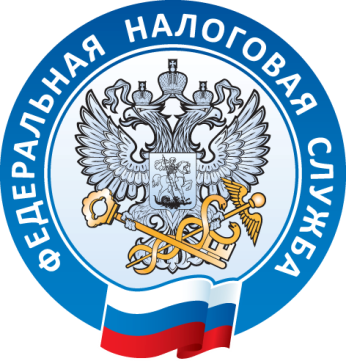 Пресс-конференция Управления Федеральной налоговой службыпо Московской областина тему «Особенности исчисления имущественных налогов физическим лицам за 2017 год, порядок заявления льгот, актуальные вопросы»